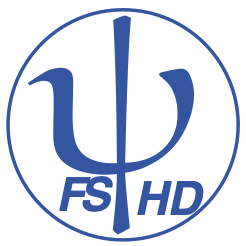 Protokoll zur Fachschafts-Vollversammlungder Studienfachschaft Psychologieam 17.01.2022Sitzungsleitung: RonjaProtokoll: Nora Online-Beauftragte: NinaAnwesend: Ronja, Laurids, Sophia W., Nina, Maura, Kim, Verena, Karo, Eva, Malaika, Valentina, Luca, Malin, Sarah, Tobi, Coralie, Henriette, Antonia, Antonia, Nora, Marta, Carissa, Carlotta, Rieke Tagesordnung TOP 1 Begrüßung und Eröffnung der SitzungDie Sitzungsleitung begrüßt alle Anwesenden und erklärt damit die heutige Sitzung der Fachschafts-Vollversammlung um 18:12 Uhr für eröffnet.Die Impfnachweise wurden kontrolliert.TOP 2 Feststellung der Anwesenden & Feststellung der BeschlussfähigkeitDie Sitzungsleitung bittet alle Anwesenden reihum ihre Namen für das Protokoll zu nennen. Es sind 24 stimmberechtigte Vertreter der Studienfachschaft Psychologie und 0 Gäste ohne Stimmrecht anwesend.Damit ist die Mindestzahl von 8 stimmberechtigten Vertretern aus der Studienfachschaft Psychologie erfüllt und die Fachschafts-Vollversammlung ist gemäß der Satzung beschlussfähig.TOP 3 Annahme des Protokolls der letzten SitzungDie Sitzungsleitung fragt die Anwesenden, ob es Anträge oder Änderungsvorschläge an dem Protokoll der letzten Sitzung der Fachschafts-Vollversammlung vom. Das Protokoll wird angenommen mit 20 Annahmen und 4 Enthaltungen. TOP 4 Festlegung der TagesordnungDie Sitzungsleitung bittet alle Anwesenden um Beiträge zur Tagesordnung. Die folgenden Punkte werden auf die Tagesordnung genommen:MaskottchenUniVital Vortrag IPP LA Umweltpsychologie IB-RäumeSeminarevaluationErsti- und Dritti-WEOrientierungsprüfung NachschreibeterminTOP 5 MaskottchenTOP 6 UniVitalTOP 7 Vortrag IPP Heidelberg 	TOP 8 LA Umweltpsychologie	TOP 9 IB-Räume	TOP 10 Seminarevaluation	TOP 11 Ersti- und Dritti-WE	TOP 12 Orientierungsprüfung Nachschreibtermin	TOP 13 Bestimmung der Sitzungsleitung für die nächste FS-VollversammlungDa keine weiteren Tagesordnungspunkte vorliegen, erklärt die Sitzungsleitung die Fachschafts-Vollversammlung um 19:12 Uhr für beendet.Die nächste Fachschafts-Sitzung wird am 24.01.2022 um 18:00 Uhr hybrid im Fachschaftskeller und online per StuRa-Konf stattfinden.Sitzungsleitung: ValliProtokoll: AntoniaSchlüssel: KimOnline-Beauftragte:r: LucaAnliegenUnser Maskottchen braucht noch einen Namen und muss angeschafft werdenUnser Maskottchen braucht noch einen Namen und muss angeschafft werdenVorschläge: Herbert (2), Heidi (6), Bunsen (1) , Pipsy (10), 5 EnthaltungenPipsy gewinnt die Abstimmung mit 10 StimmenVorschläge: Herbert (2), Heidi (6), Bunsen (1) , Pipsy (10), 5 EnthaltungenPipsy gewinnt die Abstimmung mit 10 StimmenAufgaben & ZuständigeAngebote einholen/verschiedene Modelle anschauen zwecks AnschaffungValentinaAnliegenVorstellung der Initiative UniVitalVorstellung der Initiative UniVital-UniVital setzt sich für Gesundheit der Studierenden ein, z.B. über Themen wie Sport, Achtsamkeitstraining, aber auch soziale Komponente -Kooperation und Austausch mit FS gewünscht, z.B. durch Workshops -aktuelle Themen: Schaffen von Steharbeitsplätzen am PI, Workshops zu Achtsamkeit, Zeitmanagement, evtl. Ringvorlesung zu verschiedenen Themen, je nach Interesse der Studierenden -Ideen der FS und Mitwirken sind gerne gesehen und gewünscht :)-Bei Interesse etwas einzubringen: UniVital-Team per Mail erreichbar (sgm@issw@uni-heidelberg.de)-UniVital setzt sich für Gesundheit der Studierenden ein, z.B. über Themen wie Sport, Achtsamkeitstraining, aber auch soziale Komponente -Kooperation und Austausch mit FS gewünscht, z.B. durch Workshops -aktuelle Themen: Schaffen von Steharbeitsplätzen am PI, Workshops zu Achtsamkeit, Zeitmanagement, evtl. Ringvorlesung zu verschiedenen Themen, je nach Interesse der Studierenden -Ideen der FS und Mitwirken sind gerne gesehen und gewünscht :)-Bei Interesse etwas einzubringen: UniVital-Team per Mail erreichbar (sgm@issw@uni-heidelberg.de)Aufgaben & ZuständigeKurzprotokoll KurzprotokollpostenAnliegenIPP bietet Vortrag über psychodynamische Psychotherapie anIPP bietet Vortrag über psychodynamische Psychotherapie anNina hatte Kontakt mit dem Institut für Psychoanalyse und Psychotherapie Nachfrage, ob Vortrag über psychodynamische Psychotherapie bei uns am PI gewünscht ist, da im Studium oft recht kurz behandeltwohl recht interaktiver und interessanter Vortrag grundsätzliches Interesse seitens der Studis besteht, sofern es kein reiner „Werbevortrag“ ist Vortrag online oder in Präsenz? -> lieber in Präsenz oder Hybridformat und dafür erst später, z.B. im Aprilevtl. Vortrag für Uni und SRH zusammenNina hatte Kontakt mit dem Institut für Psychoanalyse und Psychotherapie Nachfrage, ob Vortrag über psychodynamische Psychotherapie bei uns am PI gewünscht ist, da im Studium oft recht kurz behandeltwohl recht interaktiver und interessanter Vortrag grundsätzliches Interesse seitens der Studis besteht, sofern es kein reiner „Werbevortrag“ ist Vortrag online oder in Präsenz? -> lieber in Präsenz oder Hybridformat und dafür erst später, z.B. im Aprilevtl. Vortrag für Uni und SRH zusammenAufgaben & Zuständigeweiterer Kontakt mit dem IPPNinaAnliegenLehraufträge aus QSM-MittelnLehraufträge aus QSM-MittelnDozentin für Seminar Umweltpsychologie im nächsten Sommersemester hat abgesagt -> ein Sozialpsychologieseminar fehlt -> falls uns jemand für Umweltpsychologie einfällt sollen wir Bescheid sagenVorschläge:Lenelis Kruse-Graumann: Dozentin, die bereits Seminar in diesem Thema im Master gegeben hat Alicia Mertens kennt evtl. geeignete DozierendeNils Brandenstein: gibt aktuell interdisziplinäres Projekt und kennt evtl. geeignete DozierendeProf. Funkewenn sich über diese Vorschläge nichts ergibt: evtl. auch Suche nach anderen Sozialseminaren, z.B. Rechtspsychologie alternativ: Nur Liste mit Vorschlägen fürs PI erstellen, da Anschreiben nicht unsere Aufgabe -> zumindest für Personen, die wir selbst nicht kontaktieren können -> z.B. Kandidat:innen aus der Professurvergabe für Sozialpsychologie -> Jun.Prof. Dr. Selma Rudert nachfragen bei Fachstudienberatung über weiteres Vorgehen Dozentin für Seminar Umweltpsychologie im nächsten Sommersemester hat abgesagt -> ein Sozialpsychologieseminar fehlt -> falls uns jemand für Umweltpsychologie einfällt sollen wir Bescheid sagenVorschläge:Lenelis Kruse-Graumann: Dozentin, die bereits Seminar in diesem Thema im Master gegeben hat Alicia Mertens kennt evtl. geeignete DozierendeNils Brandenstein: gibt aktuell interdisziplinäres Projekt und kennt evtl. geeignete DozierendeProf. Funkewenn sich über diese Vorschläge nichts ergibt: evtl. auch Suche nach anderen Sozialseminaren, z.B. Rechtspsychologie alternativ: Nur Liste mit Vorschlägen fürs PI erstellen, da Anschreiben nicht unsere Aufgabe -> zumindest für Personen, die wir selbst nicht kontaktieren können -> z.B. Kandidat:innen aus der Professurvergabe für Sozialpsychologie -> Jun.Prof. Dr. Selma Rudert nachfragen bei Fachstudienberatung über weiteres Vorgehen Aufgaben & Zuständigenachfragen bei Fachstudienberatung, dann Entscheiden über weiteres VorgehenRiekeAnliegenIst es möglich in der Neugestaltung der Institutsbibliothek Räume für Studis zu schaffen?Ist es möglich in der Neugestaltung der Institutsbibliothek Räume für Studis zu schaffen? Grundsätzliches Interesse besteht z.B. an Lern- und Arbeitsräumen Grundsätzliches Interesse besteht z.B. an Lern- und ArbeitsräumenAufgaben & ZuständigeBei Herrn Schahn anfragenMalaikaAnliegenWie sollen die Ergebnisse der Seminarevaluation dargestellt werden?Wie sollen die Ergebnisse der Seminarevaluation dargestellt werden?dürfen nicht öffentlich gezeigt werden nicht per Mail oder Website -> nachfragen bei Fr. Lammarsch letztes Semester sehr wenig Teilnahme an Evaluation (nur 28 Studis) dürfen nicht öffentlich gezeigt werden nicht per Mail oder Website -> nachfragen bei Fr. Lammarsch letztes Semester sehr wenig Teilnahme an Evaluation (nur 28 Studis) Aufgaben & Zuständigenachfragen bei Fr. LammarschNinaAnliegenBisher keine Kommunikation an betroffene Studis Bisher keine Kommunikation an betroffene Studis Ersti-WE 13.-15.05.22, Dritti-WE 20.-22.05.22Bisher fehlt Kommunikation an alle betroffenen Studissave-the-date Mail an alle Erstis und Drittis plus Info im nächsten PsychoTreff Ersti-WE 13.-15.05.22, Dritti-WE 20.-22.05.22Bisher fehlt Kommunikation an alle betroffenen Studissave-the-date Mail an alle Erstis und Drittis plus Info im nächsten PsychoTreff Aufgaben & ZuständigeSave-the-Date-MailPsychoTreff KimMalaikaAnliegenBisher keine offiziellen Nachschreibetermine für Studis die durchgefallen sind Bisher keine offiziellen Nachschreibetermine für Studis die durchgefallen sind es gab keinen Nachschreibetermin und bisher keine Kommunikation an Studis, die im Ersttermin durchgefallen sind.es wird anscheinend keinen offiziellen Nachschreibetermin, sondern individuelle Termine (vermutlich mündliche Prüfungen) für die Betroffenen gebenForderung: Termine mit min. 2 Wochen Vorlaufzeit, verlässliche Info über Prüfungszeitraumes gab keinen Nachschreibetermin und bisher keine Kommunikation an Studis, die im Ersttermin durchgefallen sind.es wird anscheinend keinen offiziellen Nachschreibetermin, sondern individuelle Termine (vermutlich mündliche Prüfungen) für die Betroffenen gebenForderung: Termine mit min. 2 Wochen Vorlaufzeit, verlässliche Info über PrüfungszeitraumAufgaben & ZuständigeMail an Fr. Stump Kim